1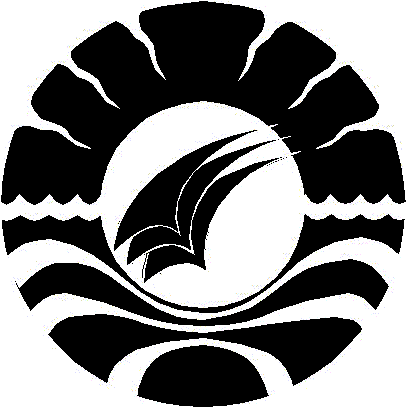 LATIHAN MOTORIK HALUS UNTUK MENINGKATKAN KEMAMPUAN MEMAKAI SEPATU MURID CEREBRAL PALSY DI SLB NEGERI PEMBINA TINGKAT PROVINSI SULAWESI -SELATAN SENTRA PK-PLKSKRIPSIDiajukan Untuk Memenuhi Syarat Persyaratan GunaMemperoleh Gelar Sarjana Pendidikan Pada Program Pendidikan Luar BiasaStrata Satu Fakultas Ilmu PendidikanUniversitas Negeri MakassarOleh :ISNAINI NURUN NISA                                                          1245040026JURUSAN PENDIDIKAN LUAR BIASAFAKULTAS ILMU PENDIDIKANUNIVERSITAS NEGERI MAKASSAR2016PERNYATAAN KEASLIAN SKRIPSISaya yang bertanda tangan di bawah ini:Menyatakan dengan sebenarnya bahwa skripsi yang saya tulis ini benar merupakan hasil karya saya sendiri dan bukan merupakan pengambil alihan tulisan atau pikiran orang lain yang saya akui sebagai hasil tulisan atau pikiran sendiri.Apabila dikemudian hari terbukti atau dapat dibuktikan bahwa skripsi ini hasil jiplakan  atau  mengandung unsur plagiat, maka saya bersedia menerima sanksi atas perbuatan tersebut sesuai ketentuan yang berlaku.Makassar,  15 Oktober  2016                 Yang membuat pernyataan,        Isnaini Nurun Nisa      1245040026MOTO DAN PERUNTUKAN Selalu jadi diri sendiri tidak peduli apa yang mereka katakan Dan jangan pernah menjadi orang lain  Meskipun mereka tampak lebih baik dari anda					(Always be yourself no matter what they say,					And never be anyone else even, if they look					Better then you )Kuperuntukkan karya ini,Kepada orang tuaku, adik-adikku, dan keluarga besar yang telah menjadi motivasi dan inspirasi yang tiada henti memberikan dukungan doa’nya untukku, Serta sahabat-sahabatku yang selalu membantuku, saling memotivasi dan  berbagi keceriaan dalam melewati setiap suka dan duka selama kuliah, dan untuk almamater orange yang selalu jaya dalam tantangan. Terima KasihABSTRAKISNAINI NURUN NISA, 2016. Latihan motorik halus untuk meningkatkan kemampuan memakai sepatu murid cerebral palsy di SLB Negeri Pembina Tingkat Provinsi Sulawesi - Selatan Sentra PK-PLK. Skripsi. Dibimbing oleh                       Drs. Djoni Rosyidi, M.Pd  dan Dra. Dwiyatmi Sulasminah, M.Pd. Jurusan Pendidikan Luar Biasa Fakultas Ilmu Pendidikan Universitas Negeri Makassar.Masalah dalam penelitian ini yaitu seorang murid cerebral palsy yang belum dapat memakai sepatu dan mengikat tali sepatu pada kelas dasar III di SLB Negeri Pembina Tk. Provinsi Sulawesi-Selatan Sentra PK-PLK. Rumusan masalah dalam penelitian ini adalah “Bagaimanakah kemampuan memakai sepatu bertali melalui latihan motorik halus murid cerebral palsy kelas dasar III di SLB Negeri Pembina Tk. Provinsi Sulawesi-Selatan Sentra PK-PLK”. Tujuan penelitian ini adalah “Untuk mengetahui kemampuan memakai sepatu bertali melalui latihan motorik halus murid cerebral palsy kelas dasar III di SLB Negeri Pembina Tk. Provinsi Sulawesi-Selatan Sentra PK-PLK”. Teknik pengumpulan data yang digunakan adalah tes. Subyek dalam penelitian ini adalah murid Cerebral Palsy kelas dasar III. Salah satu metode penelitian ini adalah eksperimen menggunakan Single Subject Research (SSR) dengan desain  A-B-A. Data yang diperoleh dianalisis melalui statistik deskriptif dan ditampilkan dalam bentuk presentase, grafik dan mean. Hasil penelitian menunjukkan bahwa kemampuan memakai sepatu bertali sebelum melakukan latihan motorik halus pada murid cerebral palsy kelasa dasar III menunjukkan kategori kurang kemudian kemampuan memakai sepatu bertali setelah melakukan latihan motorik halus pada murid cerebral palsy kelas dasar III  menunjukkan kategori baik dan terdapat peningkatan kemampuan memakai sepatu bertali melalui latihan motorik halus tali temali. Hasil penelitian disimpulkan bahwa Latihan motorik halus dapat meningkatkan kemampuan memakai sepatu bertali pada murid Cerebral Palsy kelas dasar III di SLBN Pembina Tk. Provinsi Sulawesi-Selatan Sentra PK-PLK.PRAKATASegala puji dan syukur penulis ucapkan kehadirat Allah SWT pencipta alam semesta atas limpahan rahmat, karunia dan kekuatan yang dianugrahkan kepada penulis. Setiap nikmat waktu, pikiran dan tenaga yang tiada terukur yang diberikan sehingga skripsi ini dapat diselesaikan dari waktu yang telah di targetkan sebelumnya. Shalawat dan Salam semoga senantiasa tercurah kepada junjungan dan tauladan kita,  baginda Muhammad Rasulullah SAW.Sebagai seorang hamba yang berkemampuan terbatas dan tidak lepas dari dosa, tidak sedikit kendala yang dialami oleh penulis dalam penyusunan skripsi ini. Berkat pertolongan dari-Nya dan berbagai pihak  yang telah banyak membantu baik secara moril maupun materil serta motivasinya langsung maupun tidak langsung sehingga kendala tersebut dapat diatasi. Oleh karena itu dalam kesempatan ini penulis mengucapkan banyak terima kasih yang sebesar-besanrya kepada Ayahanda            H. Abd. Hakim, S.Pd,M.Si dan Ibunda Nurjannah, S.Pd.M.M  serta adik-adikku atas segala doa, cinta, kasih sayang, didikan kepercayaan dan pengorbanan untuk Penulis. Tak lupa pula penulis memberikan penghormatan dan penghargaan setinggi-tingginya kepada  Drs. Djoni Rosyidi, M.Pd selaku Pembimbing I dan                                   Dra. Dwiyatmi Sulasminah,M.Pd. selaku pembimbing II, semoga Allah SWT melimpahkan rahmat dan hidayahNya sepanjang hidupnya. Demikian pula segala bantuan yang penulis peroleh dari segenap pihak selama di bangku perkuliahan sehingga penulis merasa sangat bersyukur dan mengucapkan banyak terima kasih kepada :Prof. Dr. Husain Syam, M.Tp selaku Rektor Universitas Negeri Makassar yang telah memberikan kesempatan kepada penulis untuk menuntut ilmu di Perguruan Tinggi yang dipimpin yaitu Universitas Negeri Makassar.Dr. Abdullah Sinring, M. Pd. selaku Dekan FIP UNM yang telah memberikan kesempatan kepada penulis untuk menempuh pendidikan di Fakultas Ilmu Pendidikan yang dipimpinnya.  Dr .  Abdul  Saman ,  M.Si,  Kons  ( PD I ),  Drs.  Muslimin. M. Ed (PD II), Dr. Pattaufi. S. Pd. M. S (PD III)  dan Dr. Parwoto, M.Pd (PD IV) yang telah  memberikan layanan akademik, administrasi, dan kemahasiswaan selama penulis menempuh pendidikan di Fakultas Ilmu Pendidikan. Dr. Rudi Amir,M.Pd dan Ibu Hj. St. Kasmawati,M.Si selaku dosen penguji yang telah memberikan kritikan dan saran demi penyempurnaan penulisan skiripsi penulis.Dr. Bastiana, M. Si selaku ketua jurusan dan Dra. Tatiana Meidina, M. Si selaku sekertaris jurusan Pendidikan Luar Biasa Fakultas Ilmu Pendidikan Universitas Negeri Makassar yang telah banyak membimbing dan memberikan banyak ilmu dan masukan bagi penulis.Bapak dan Ibu Dosen  khususnya Jurusan Pendidikan Luar Biasa Fakultas Ilmu Pendidikan Universitas Negeri Makassar yang telah banyak memberikan ilmu yang berguna bagi penulis.Muh. Hasyim, S.Pd, M.Pd selaku Kepala SLBN Pembina Tk.Prov. Sul-Sel Sentra PK-PLK. yang telah memberikan izin dan menerima penulis untuk melakukan penelitian di sekolah tersebut dan  Ibu Alik Berna Sepe , S.Pd  selaku wali kelas III-D serta Bapak Muhammad Nur, M.Pd selaku pamong selama PPL di SLBN Pembina Tk.Prov. Sul-Sel Sentra PK-PLK.  SLBN Pembina Tingkat Provinsi Sulawesi Selatan Sentra PK-PLK yang telah bersedia membimbing dan mengarahkan penulis selama penelitian.Awayundu Said, S. Pd. selaku Tenaga Administrasi Jurusan Pendidikan Luar Biasa Fakultas Ilmu Pendidikan Universitas Negeri Makassar yang telah memberikan motivasi dan pelayanan administrasi selama menjadi mahasiswa sampai penyelesaian studi. Sahabat-sahabatku tercinta PLB 012 Wiwi Pratiwi Katsam S.Pd, Darma Kadir S.Pd, Resty Fauzi Amir S.Pd, Sri Romadyati, Nasrullah, Nurwi, Fatimah,  Ardiansyah Aras, Fuad Khidayat, Rizky Azjailani, Syamsul Syam, Faudzan Fadris, Muh.Adzan Masri, Nuzul AlQadri dan Andhar Wijaya yang telah menyumbangkan ilmu dan fikiran, motivasi, serta semangat yang tak henti hentinya. serta keluarga besar pendidikan luar biasa Angkatan 2012  yang memberi motivasi dan berjuang bersama-sama selama menjalani pendidikan. Terima kasih telah menemani penulis dengan menjadi sahabat dan saudara terbaik. Semua pihak yang tidak disebutkan namanya satu persatu di sini yang juga telah banyak membantu penulis.Akhirnya kepada semua pihak yang telah membantu dan tidak sempat disebut namanya, penulis mengucapkan terima kasih. Semoga segala bantuan, dukungan, dan kerjasamanya dapat menjadi amal ibadah di sisi-Nya. AminWassalamu Alaikum Warahmatullahi Wabarakatuh.     Makassar, 15 Oktober 2016    PenulisN a m a: Isnaini Nurun NisaN I M                                 : 1245040026Fakultas: Ilmu PendidikanJurusan : Pendidikan Luar BiasaJudul skripsi                        